COLEGIO NUESTRA SEÑORA DEL HUERTOCiclo Orientado en Ciencias NaturalesIntroducción a la Investigación en Ciencias NaturalesDivisión 5° “C”Profesora: Salinas, LauraTrabajo Practico N° 2Tema: Método CientíficoActividades Lectura comprensiva de los textosRealiza un PowerPoint sobre Método CientíficoObservaciones:Trabajo individualFecha de presentación: lunes 30 de MarzoLimite de plantillas 10 y 15 Se pide creatividad, conceptos claros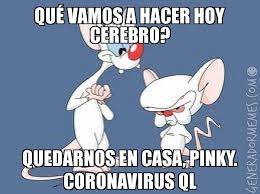 